Publicado en  el 06/02/2014 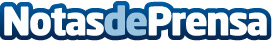 El Museo de Navarra reanuda las visitas teatralizadas para familiasSe ofrecen los sábados a las 17:30 horas, con entrada gratuita hasta completar aforo.Datos de contacto:Nota de prensa publicada en: https://www.notasdeprensa.es/el-museo-de-navarra-reanuda-las-visitas_1 Categorias: Navarra http://www.notasdeprensa.es